“Thời gian trôi qua mau chỉ còn lại những kỉ niệm.Kỉ niệm thân yêu ơi, sẽ còn nhớ mãi tiếng thầy cô.Bạn bè mến thương ơi, sẽ còn nhớ những lúc giận hờn.Để rồi mai chia xa, lòng chợt dâng niềm thiết thaNhớ bạn bè, nhớ mái trường xưa....”Mỗi khi câu hát đó vang lên, trong lòng mỗi người đều dâng trào những cảm xúc về mái trường thân yêu nơi có những người thầy, người cô và bạn bè của chúng ta. Nơi mái trường mến yêu, chất chứa bao kỉ niệm tươi đẹp khó quên cùng hoài bão ước mơ lúc còn ngồi trên ghế nhà trường.Ngày 05 tháng 07 năm 2020, sau 20 năm kể từ ngày tốt nghiệp THCS, các bạn cựu học sinh niên khóa 1996-2000 đã trở về nhà, mái trường THCS Yên Viên. Đó là một buổi hội ngộ đầy cảm xúc, đầy nước mắt và nụ cười. Các bạn đã “báo công” với thầy cô và nhà trường bằng những câu chuyện, những bài thơ tự sáng tác, những ca khúc về thầy cô và mái trường, những trò chơi vui nhộn của tuổi học sinh mà cứ tưởng sẽ không bao giờ được chơi lại. Ngày hội ngộ, các bạn đã ĐÁNH THỨC biết bao CẢM XÚC về một thời gian khó của nhà trường, những kỉ niệm đáng yêu của lứa tuổi học sinh “ một thời tuổi thơ trôi theo cánh phượng”, những “hoa nắng sân trường vẫn còn vương mãi”, để hôm nay, trên nụ cười của bao người luôn đọng lại những giọt nước mắt rưng rưng xúc động trìu mến của tình nghĩa thầy trò, bè bạn. Có nhiều sự lựa chọn trong cuộc đời là ngẫu nhiên và tất yếu. Nhưng 20 năm trước các bạn cựu học sinh đã lựa chọn mái trường Yên Viên để học tập và rèn luyện là một cơ duyên. Để các bạn có những người thầy yêu quý học trò như con mình, được học trong ngôi trường có bao người bạn mà dẫu đi bốn phương trời vẫn luôn hướng về, mong trở lại để đồng hành trên chuyến tàu tuổi thơ. THCS Yên Viên mãi là niềm tin yêu và có vị trí quan trọng trong kí ức các thầy cô giáo và bao thế hệ học trò. Chúc mừng sự thành đạt của cựu học sinh khóa 1996-2000. Chúng tôi luôn mong các khóa học sinh trở về để nối dài và vun đắp cho truyền thống hiếu học, tôn sư trọng đạo tốt đẹp của nhà trường!MỘT SỐ BÀI THƠ DO THẦY CÔ GIÁO CŨ SÁNG TÁC TẶNG HỌC TRÒ Bài 1: 				Tổ ấm đầu tiên“Hai mươi năm môt phần đời quan trọngHai mươi năm mùa phượng vĩ đỏ cànhHai mươi năm mùa bàng xanh thay láĐủ thời gian để lớp trẻ trưởng thànhNhững học sinh xưa thơ ngây trong trắngChập chững từng con chữ vào đờiVà giờ đây em đã lên ngườiVững vàng cho tương lai  					Thành công dân có ích.Các em ơi!Vẫn mái trường xưa hàng xây xòe bóng mátChe chở em mưa nắng trong đờiDạy cho em bay bổng giữa đất trờiSải cánh bay xa vào tương lai rộng mởMải miết bay đi nhưng lòng em có nhớMái trường Yên Viên nơi tổ ấm đầu tiên.”Bài 2: 			Em có giận cô khôngNgày đi học sao cô nghiêm khắcĐã bao lần cô cứ phạt emCó gì đâu em không muốn họcChẳng bận mình khi bài học chưa xongTheo tiếng gọi của bao chúng bạnĐá bóng, lang thang vui biết bao nhiêuChơi cả chiều tối về người mệtGiấc ngủ ngon, phim nhiều tập truyền hìnhCô không hiểu hay không muốn hiểuMà ngày nào cũng nhắc phạt em.”Bài 3: “20 năm gặp lại trò xưaKhông xa cách mà gần trong gang tấcMới hiểu hết tấm lòng chân thậtCủa một lũ tiểu yêu     Tên gọi là Ma.”Bài 4:   		“Cô cười vui mà rung rung hàng lệThấy con mình giờ đã oai phongTuy chỉ góp công mình chút xíuMà vẫn tự hào vui sướng thỏa niềm mong.”Bài 5: 		“Càng thêm yêu tuổi học trò			20 năm đến bây giờ vẹn nguyênDòng sông vẫn nặng mạn thuyềnBôn ba tứ xứ vẫn tìm về nhau.”Bài 6: 				Tặng hoa“Con tặng các cô bó hoa kỷ niệmGiữa hương thơm ngào ngạt bông lyVà xung quanh hồng tươi sắc thắmCúc khoe vàng thấm đượm bên nhauTất cả chúng ta làm nên hương sắcTỏa hương thơm bát ngát cho đờiMàu rực rỡ tô hồng Đất nướcQuấn quýt bên nhau Yên Viên xã của tôi.”Bài 7:					Ước mong			Nếu bây giờ cho tôi chọn lạiXin chọn nghề cầm phấn như xưaVề với Yên Viên lũ học trò tinh nghịchRất hiền lành mà tình cảm thiết tha.Kết:			Chỉ một ngày như bao ngày khácMà ghi dấu ấn đậm trong taNhững tấm hình đã ghi lưu tất cảTình cảm của trò yêu lắng đọng sâu xa.Nguyễn Đức Thịnh: 	Nếu bây giờ cho con chọn lạiXin quay về lý ức của tuổi thơVề với Yên Viên cô Hiên cau cóRất nghiêm khắc mà tình cảm thiết tha.MỘT SỐ HÌNH ẢNH TRONG BUỔI TRI ÂN THẦY CÔ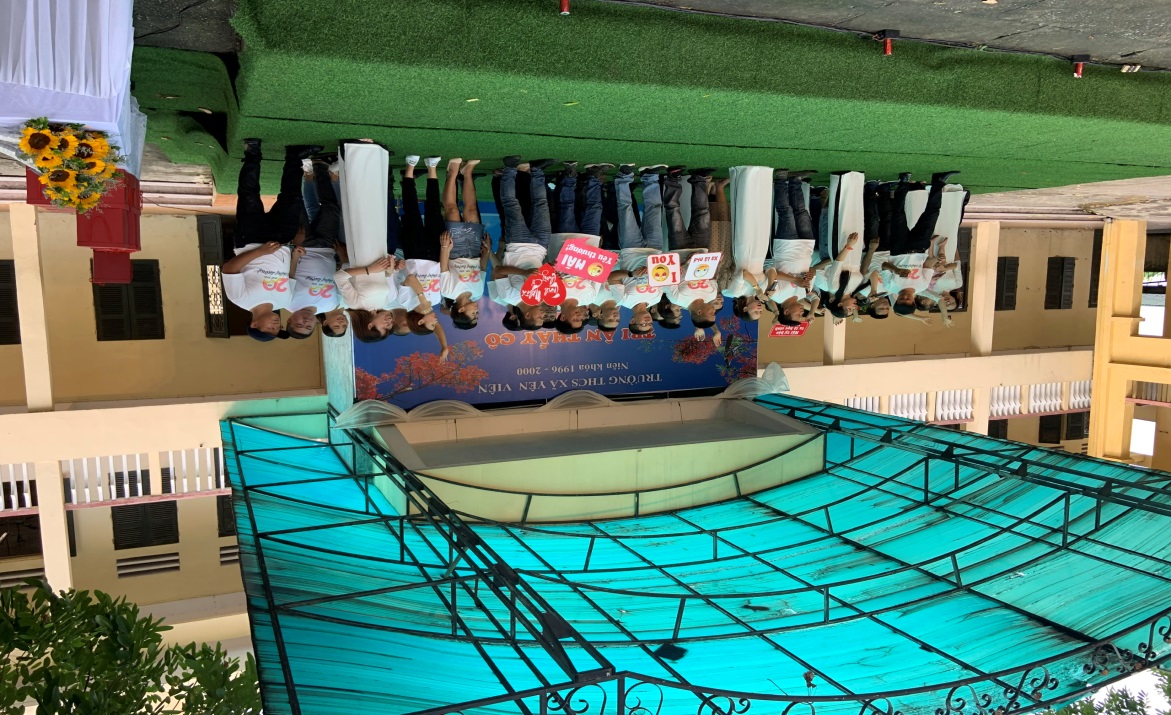 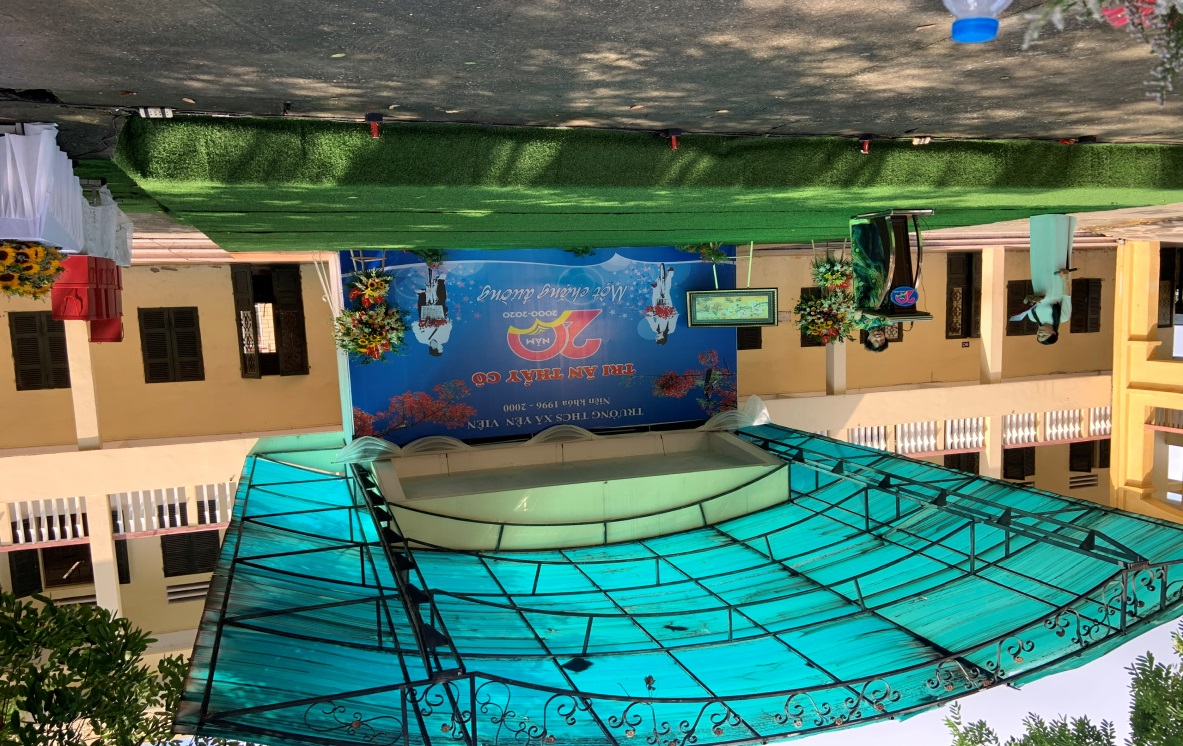 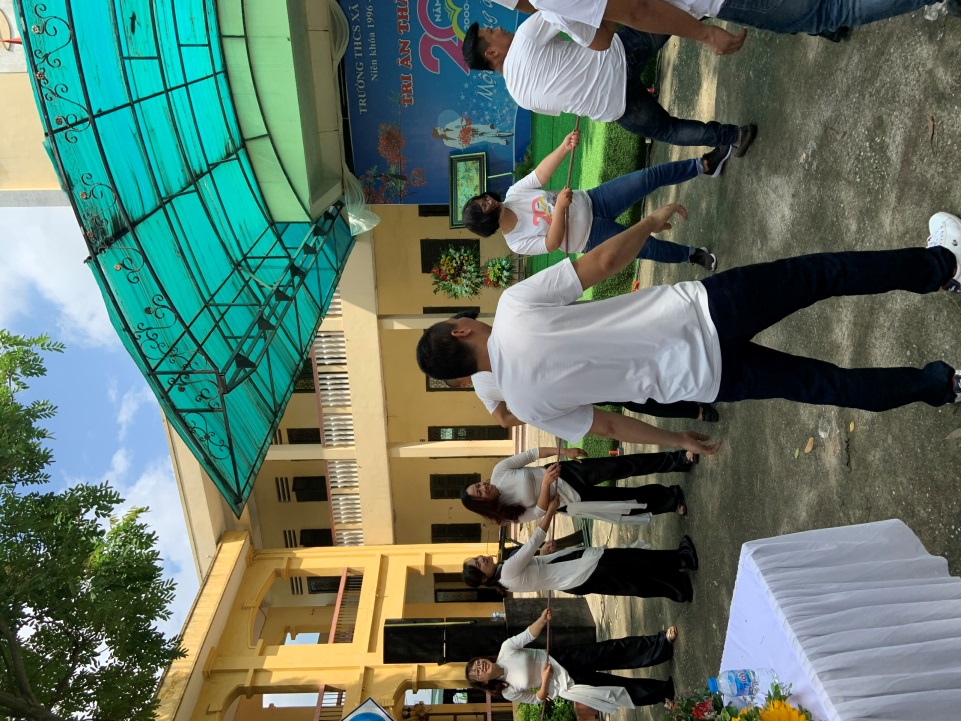 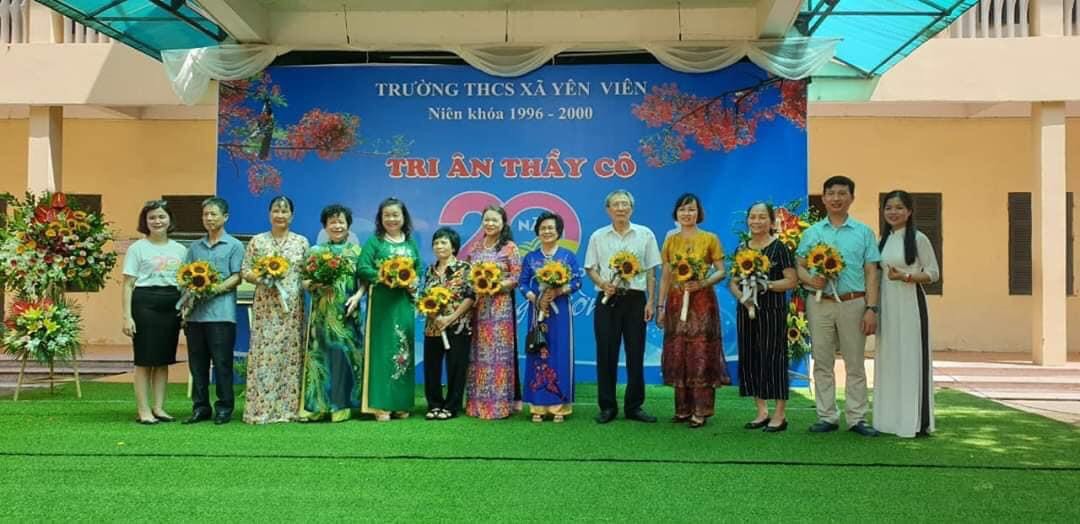 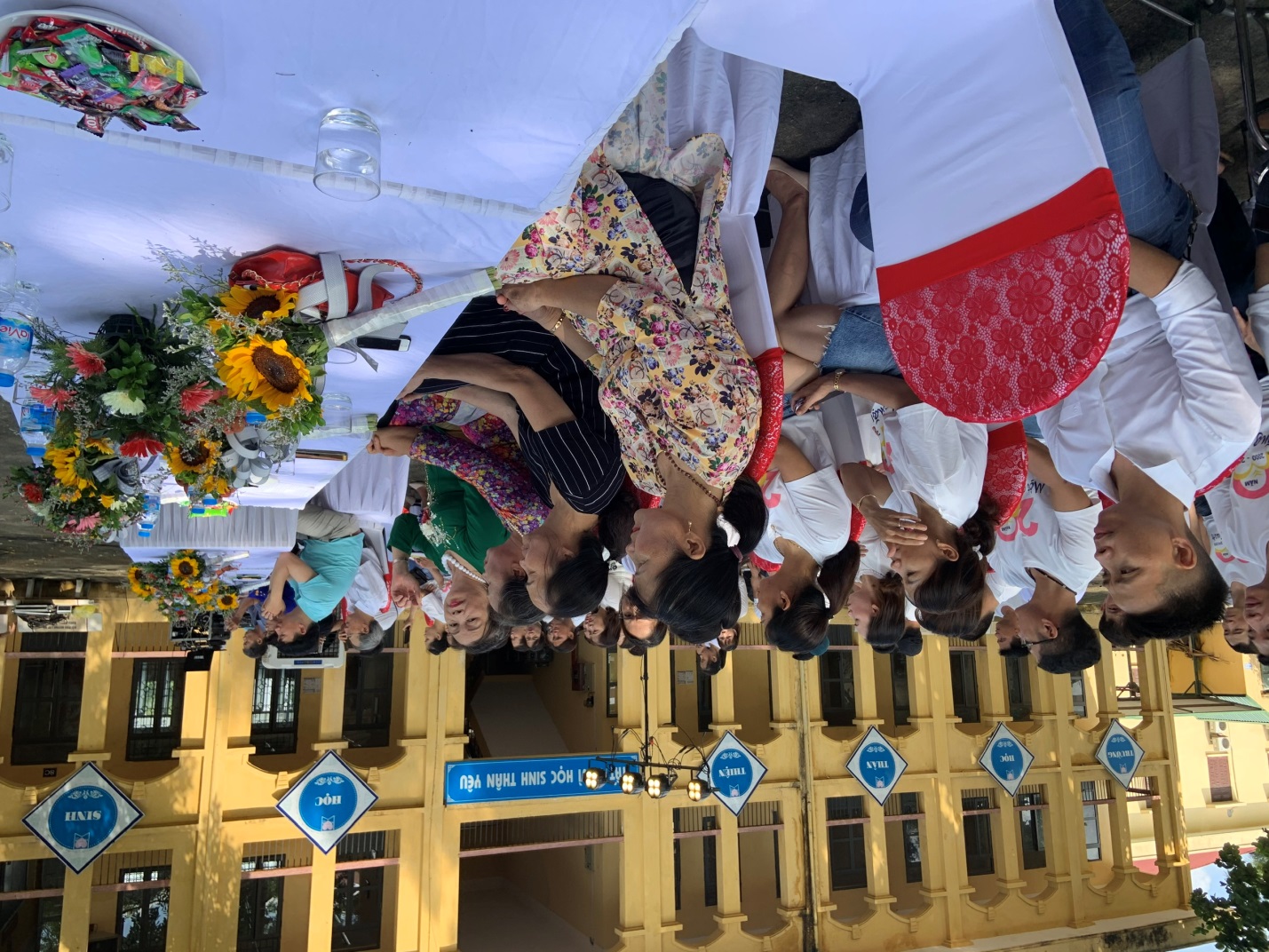 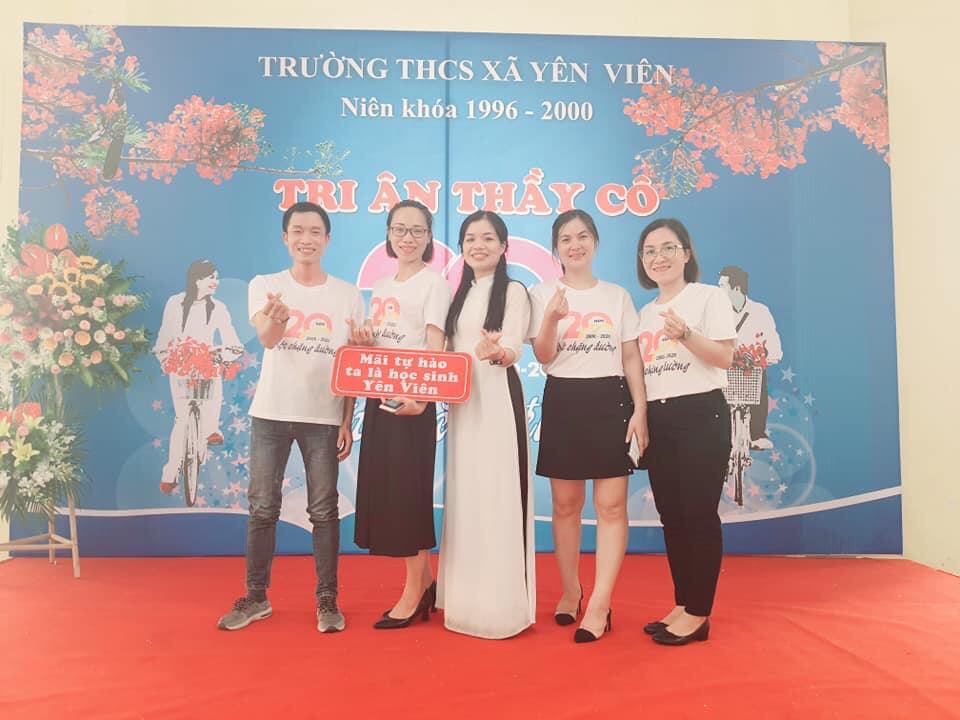 